ПОСТАНОВЛЕНИЕ2 июня 2021 г.                      г. Менделеевск                           протокол № 5(Республика Татарстан)О состоянии травматизма и аварийностина предприятиях химических отраслей промышленности в 2020 году и мерах посовершенствованию профсоюзного контроляза соблюдением прав и гарантий членовПрофсоюза на здоровые и безопасныеусловия труда Президиум Центрального комитета Профсоюза ПОСТАНОВЛЯЕТ:1. Информацию о состоянии травматизма и аварийности на предприятиях химических отраслей промышленности в 2020 году и мерах по совершенствованию профсоюзного контроля за соблюдением прав и гарантий членов Профсоюза на здоровые и безопасные условия труда принять к сведению и использовать в практической работе (прилагается).2. Территориальным, объединенным и первичным профсоюзным организациям при осуществлении общественного контроля за соблюдением работодателями законодательства по охране труда силами технических (главных технических) инспекторов труда, уполномоченных (доверенных) лиц по охране труда Росхимпрофсоюза:2.1. Организовать и провести целевые проверки:- обеспечения работающих спецодеждой, спецобувью и другими средствами индивидуальной защиты;- применения работниками выданных средств индивидуальной защиты;- наличия оформленной документации по оценке профессиональных рисков и проведения мероприятий по управлению профессиональными рисками на рабочих местах;- своевременности и качества проведения инструктажа, обучения и проверки знаний; - соблюдения технологической дисциплины и обеспечения безопасности технологических процессов.2.2. В целях предупреждения и своевременного выявления профессиональных заболеваний работников, занятых на работах с вредными и (или) опасными производственными факторами обеспечить контроль за формированием поименных списков работников, подлежащих периодическим и (или) предварительным осмотрам, с включением в данный список работников на рабочих местах которых вне зависимости от класса вредности условий труда имеются химические вещества – аллергены, химические вещества, опасные для репродуктивного здоровья человека, химические вещества, обладающие остронаправленным действием, канцерогены любой природы, аэрозоли преимущественно фиброгенного действия и химические вещества, на которые не разработаны предельно допустимые концентрации (ПДК).3. Руководству Профсоюза:3.1. Продолжить работу:- по внесению изменений в нормативно-правовую базу трудового законодательства в сфере охраны труда в Российской трехсторонней комиссии по регулированию социально-трудовых отношений и соответствующей рабочей группе Минтруда России;- по информационному обеспечению в области охраны труда территориальных, объединённых и первичных организаций Профсоюза, в том числе путем подборки и публикации необходимых материалов в издаваемых выпусках ИБР.3.2. Организовать и провести обучение технических инспекторов труда, уполномоченных по охране труда Профсоюза, а также председателей объединенных и первичных профсоюзных организаций по вопросам изменений законодательства в области охраны труда.4. Контроль за выполнением настоящего постановления возложить на заместителя Председателя Росхимпрофсоюза А.О. Коваленко.РОССИЙСКИЙ ПРОФЕССИОНАЛЬНЫЙ СОЮЗРАБОТНИКОВ ХИМИЧЕСКИХ ОТРАСЛЕЙ ПРОМЫШЛЕННОСТИЦЕНТРАЛЬНЫЙ КОМИТЕТПРЕЗИДИУМ119119, Москва, Ленинский проспект, 42                     Тел. (495) 938-83-60            Факс (495) 930-99-18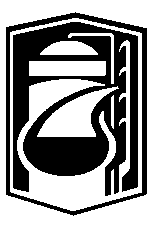 Председатель ЦК Профсоюза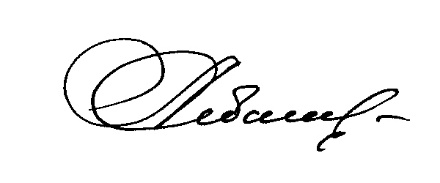 А.В. Ситнов